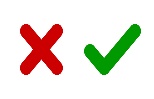 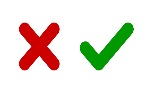 Read and tick (       ) what they like and cross (      ) what they don’t like. 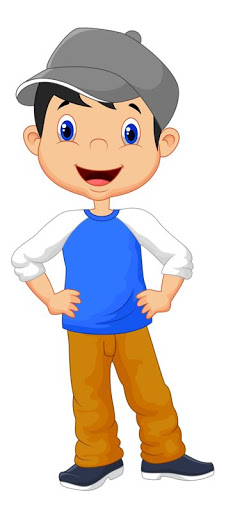 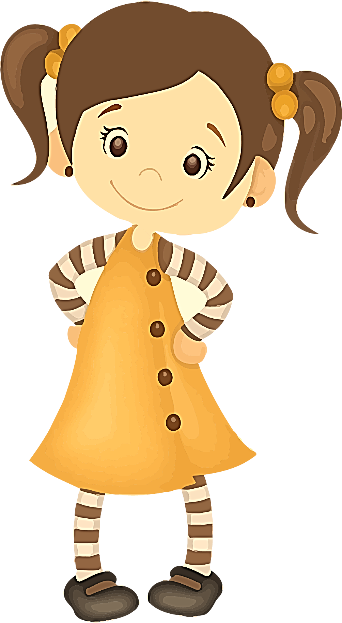 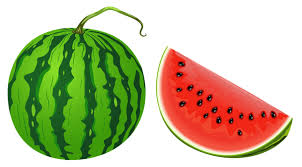 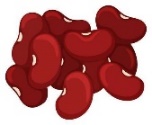 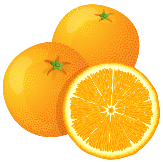 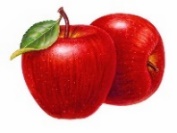 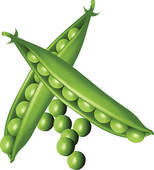 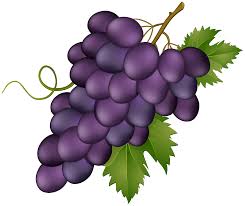 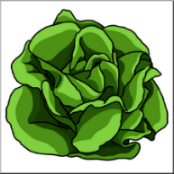 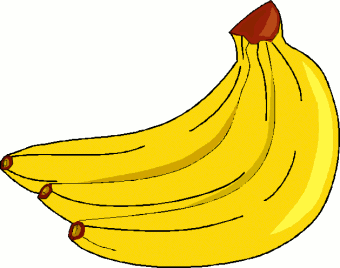 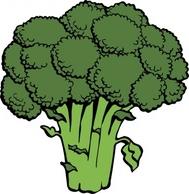 ANSWER KEYDAVIDTick: watermelon; bananas; peasCross: oranges; beansEMMATick: grapes; apples; lettuceCross: watermelon; broccoliName: ____________________________    Surname: ____________________________    Nber: ____   Grade/Class: _____Name: ____________________________    Surname: ____________________________    Nber: ____   Grade/Class: _____Name: ____________________________    Surname: ____________________________    Nber: ____   Grade/Class: _____Assessment: _____________________________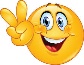 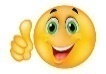 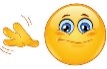 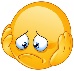 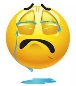 Date: ___________________________________________________    Date: ___________________________________________________    Assessment: _____________________________Teacher’s signature:___________________________Parent’s signature:___________________________